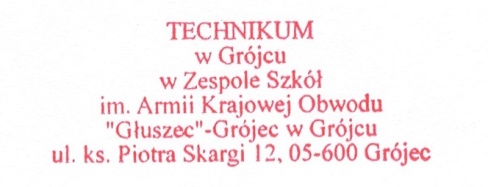 Szkolny zestaw programów nauczania na rok szkolny 2022/2023 – kształcenie ogólneTechnikum w Grójcu w Zespole Szkół im. Armii Krajowej Obwodu „Głuszec” – Grójec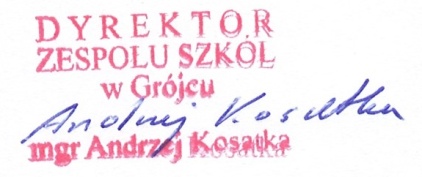 Lp.Numer w szkolnym zestawie programówprzedmiotTytuł programuAutor programuwydawnictwoTyp szkoły12/19/20/oGeografiaGeografia – po szkole podstawowej, technikum, poziom podstawowyProgram nauczania geografii w zakresie podstawowym dla uczniów szkoły ponadpodstawowej – LO i Technikum – „Oblicza geografii”Barbara Dziedzic, Barbara Kordel, Ewa Maria TuzNowa EraPo szkole podstawowej, technikum23/19/20/oGeografiaGeografia – po gimnazjum, technikum, szkoła branżowa I stopnia, poziom podstawowyProgram nauczania geografii dla szkół ponadgimnazjalnychAutorzy – Jadwiga Kop, Maria Kucharska, Elżbieta SzkurłatJadwiga Kop, Maria Kucharska, Elżbieta SzkurłatPWNPo gimnazjum, technikum, szkoła branżowa I stopnia34/19/20/oFilozofiaFilozofia – po szkole podstawowej, technikum, poziom podstawowySpotkania z filozofią, Program do filozofii dla Liceum ogólnokształcącego i technikum, zakres podstawowyMonika Bokiniec, Sylwester ZielkaPo szkole podstawowej, technikum48/19/20/oReligiaReligia – po szkole podstawowej, technikum, poziom podstawowyPójść za Jezusem Chrystusem AZ-3-01/10Komisja Wychowania Katolickiego Konferencji Episkopatu PolskiPo szkole podstawowej, technikum59/19/20/oReligiaReligia – po szkole podstawowej, technikum, poziom podstawowyŚwiadek Chrystusa AZ-6-01/01Komisja Wychowania Katolickiego Konferencji Episkopatu PolskiPo szkole podstawowej, technikum611/19/20/oHistoriaHistoria – po szkole podstawowej, technikum, poziom podstawowyProgram nauczania. Historia, liceum i technikum. Zakres podstawowyJakub LorencPo szkole podstawowej, technikum712/19/20/oHistoria i społeczeństwoHistoria i społeczeństwo – po gimnazjum, technikumPoznać przeszłość. Program nauczania przedmiotu historia i społeczeństwo. Dziedzictwo epok. Liceum ogólnokształcące i technikumKatarzyna PanimaszPo gimnazjum, technikum813/19/20/oWiedza o społeczeństwieWiedza o społeczeństwie – po gimnazjum, Technikum i Branżowa Szkoła I Stopnia, poziom podstawowyWos. Po prostu. Program nauczania przedmiotu wiedza o społeczeństwie dla szkół ponadgimnazjalnych. Zakres podstawowyM. Grandas, J. ŻnujskiPo gimnazjum, technikum i branżowa szkoła I stopnia914/19/20/oHistoriaHistoria – po gimnazjum, Technikum i Branżowa Szkoła I Stopnia, poziom podstawowyHistoria. Po prostu. Program nauczania historii dla szkół ponadgimnazjalnych. Zakres podstawowyJerzy SmaleńskiPo gimnazjum, technikum i branżowa szkoła I stopnia1015/19/20/oJęzyk angielskiJęzyk angielski – po szkole podstawowej, technikum, poziom podstawowyProgram nauczania języka angielskiego dla liceum ogólnokształcącego i technikumAnna KulińskaPo szkole podstawowej, technikum1116/19/20/oMatematykaMatematyka – po szkole podstawowej, technikum, poziom rozszerzonyMatematyka. Solidnie od podstaw. Program nauczania w liceach i technikach. Zakres rozszerzony. Oficyna Edukacyjna – Krzysztof PazdroKurczab Marcin, Kurczab Elżbieta, Świda Elżbieta, Szwed TomaszPo szkole podstawowej, technikum1217/19/20/oMatematykaMatematyka – po gimnazjum, technikum, poziom rozszerzonyMatematyka. Program nauczania w liceach i technikach. Zakres rozszerzony. Oficyna Edukacyjna – Krzysztof PazdroKurczab Marcin, Kurczab Elżbieta, Świda ElżbietaPo gimnazjum, technikum1318/19/20/oJęzyk angielskiJęzyk angielski – po gimnazjum, technikum, poziom podstawowyProgram nauczania języka angielskiego IV etap edukacyjny Poziom IV.1 dla kontynuujących naukę w zakresie podstawowym na podbudowie wymagań poziomu III.0 i III.1 dla III etapu edukacyjnegoJoanna Sosnowska, Maria Małgorzata WieruszewskaOxford University PressPo gimnazjum, technikum1419/19/20/oJęzyk angielskiJęzyk angielski – po gimnazjum, technikum, poziom rozszerzonyProgram nauczania języka angielskiego IV etap edukacyjny Poziom IV.1 dla kontynuujących naukę w zakresie rozszerzonym na podbudowie wymagań poziomu III.1 dla III etapu edukacyjnegoJoanna Sosnowska, Maria Małgorzata Wieruszewska, Oxford University PressPo gimnazjum, technikum1520/19/20/oChemiaChemia – po szkole podstawowej, technikum, poziom podstawowyProgram nauczania chemii w zakresie podstawowym dla liceum ogólnokształcącego i technikum „To jest chemia”R. Haoba, A. Mrzigod, J. MrzigodPo szkole podstawowej, technikum1621/19/20/oFizykaFizyka – po szkole podstawowej, technikum, poziom podstawowyProgram nauczania fizyki w liceum ogólnokształcącym i technikum do zakresu podstawowego – wyd. Nowa EraM. Breun, W. ŚliwaPo szkole podstawowej, technikum1724/19/20/oChemiaChemia – po gimnazjum, technikum, poziom podstawowyProgram nauczania chemii w zakresie podstawowym dla szkól ponadgimnazjalnych „To jest chemia”R. Hasba, A. Mrzigod i J. MrzigodPo gimnazjum, technikum1827/19/20/oJęzyk niemieckiJęzyk niemiecki – po szkole podstawowej, technikum, poziom podstawowynr. dopuszczenia 937/1/2018/1011/1/2019 Effect j. niemiecki. Podręcznik dla liceum i technikum. Wyd. WSiP Anna Kryczyńska-PhamMarta TorencWSiP Anna Kryczyńska-PhamPo szkole podstawowej, technikum1928/19/20/oJęzyk niemieckiJęzyk niemiecki – po gimnazjum, technikum, poziom podstawowy6/jn/LQT/2012/Fokus język niemiecki. Podręcznik do szkół ponadgimnazjalnych wyd. WSiP autorzy Anna Kryczyńska-Pham, Joanna SzczękPaweł PiszczatowskiWSiP autorzy Anna Kryczyńska-Pham, Joanna SzczękPo gimnazjum, technikum2030/19/20/oinformatykaInformatyka – po szkole podstawowej, technikum i liceum, poziom podstawowyProgram nauczania informatykiJanusz Mazur, konsultacja Zbigniew TalagaPo szkole podstawowej, technikum i liceum2131/19/20/owychowanie fizyczneWychowanie fizyczne – po gimnazjum, technikum i Branżowa Szkoła I stopnia, poziom podstawowyProgram nauczania wychowania fizycznego dla IV etapu edukacyjnego. Koncepcja edukacji fizycznej, zdrowie, sport, rekreacja.Urszula KierczakPo gimnazjum, technikum i branżowa szkoła I stopnia2232/19/20/owychowanie fizyczneWychowanie fizyczne – po gimnazjum, technikum i Branżowa Szkoła I stopnia, poziom podstawowyProgram nauczania wychowania fizycznego dla III etapu edukacyjnego. Aktywnośc fizyczna i zdrowie.Krzysztof WarchołPo gimnazjum, technikum i branżowa szkoła I stopnia2333/19/20/oJęzyk polskiJęzyk polski – po gimnazjum, technikum, poziom podstawowyPonad słowami. Program nauczania przedmiotu język polski w liceum i technikum. Zakres podstawowy i rozszerzony. Nowa EraBarbara ŁabęckaNowa EraPo gimnazjum, technikum,2434/19/20/oJęzyk polskiJęzyk polski – po szkole podstawowej, technikum, poziom podstawowyPonad słowami. Program nauczania  języka  polskiego w liceum ogólnokształcącym i technikum od roku szkolnego 2019/2020. Zakres podstawowy i rozszerzony. Nowa Era.Barbara ŁabęckaNowa EraPo szkole podstawowej, technikum2536/19/20/oJęzyk polskiJęzyk polski – po szkole podstawowej Branżowa Szkoła I Stopnia	To się czyta! Program nauczania  języka polskiego dla Szkoły Branżowej I Stopnia. Nowa EraKrystyna BrząkalikNowa EraPo szkole podstawowej branżowa szkoła I stopnia261/21/22religia„Z Bogiem w dorosłe życie” nr AZ-3-01/Komisja Wychowania Katolickiego Konferencji Episkopatu PolskiŚwięty WojciechPo szkole podstawowej, technikum, poziom podstawowy274/21/22biologiaProgram nauczania biologii dla liceum ogólnokształcącego i technikum. Zakres podstawowy. Biologia na czasieKatarzyna KłosowskaNowa EraPo szkole podstawowej, technikum, poziom podstawowy285/21/22Język niemieckiProgram nauczania języka niemieckiego jako drugiego języka obcego w liceum ogólnokształcącym i technikum (zgodny z wariantami podstawy programowej III.2.0. i III.2.)Dr Marta TorencPo szkole podstawowej, technikum, poziom podstawowy296/21/22Edukacja dla bezpieczeństwaEdukacja dla bezpieczeństwa. Podręcznik-Szkoła Ponadpodstawowa-Zakres podstawowyWSiPBogusław Breitkopt, Mariusz CieślaPo szkole podstawowej, technikum, branżowa szkoła I stopnia, poziom podstawowy307/21/22Wychowanie fizyczneKoncepcja edukacji fizycznej. Zdrowie-Sport-Rekreacja. IV etap edukacjiUrszula KierczakPo gimnazjum, technikum, branżowa szkoła I stopnia, poziom podstawowy318/21/22Wychowanie fizyczneProgram nauczania wychowania fizycznego dla liceum, technikum oraz branżowej szkoły I i II stopnia. Aktywność fizyczna i zdrowieKrzysztof WarchołPo szkole podstawowej, technikum, branżowa szkoła I stopnia, poziom podstawowy329/21/22oJęzyk angielskiProgram nauczania języka angielskiego dla liceum ogólnokształcącego i technikum, poziom III 2., III 2.0Anna KulińskaOxfordPo szkole podstawowej, technikum3311/21/22Jezyk .rosyjskiProgram nauczania Jezyka rosyjskiego w klasach Liceum Ogólnokształcacego i technikum, poziom ESOKJ A2 WSiPOlga TatarchykWSiPPo szkole podstawowej, technikum3412/21/22Podstawy przedsiębiorczości Podstawy przedsiębiorczości 2.0 nr ewidencyjny w wykazie MEN 1113/2020G.KwiatkowskiJ.MusiałkiewiczWydawnictwo EKONOMIKPo szkole podstawowej, technikum351/22/23Edukacja dla bezpieczeństwaProgram nauczania edukacji dla bezpieczeństwa, żyje i działam bezpiecznieJarosław StomaDanuta StomaNowa eraPo szkole podstawowej, technikum, branżowa szkoła I stopnia362/22/23oJęzyk angielskiProgram nauczania języka angielskiego zgodny z nowa podstawa programowa dla III etapu edukacyjnego( 5 letnie technikum) na podbudowie wymagań II etapu edukacyjnego Poziom III.1.p zakres podstawowypoziomII III. 1.R zakres rozszerzonypoziom. III.DJ – oddziały dwujezyczneMilada KrajewskaEwa PiotrowskaMACMILLAN POLSKAPo szkole podstawowej, technikum, poziom podstawowy,